NATURAL FIBER WELDING, INC.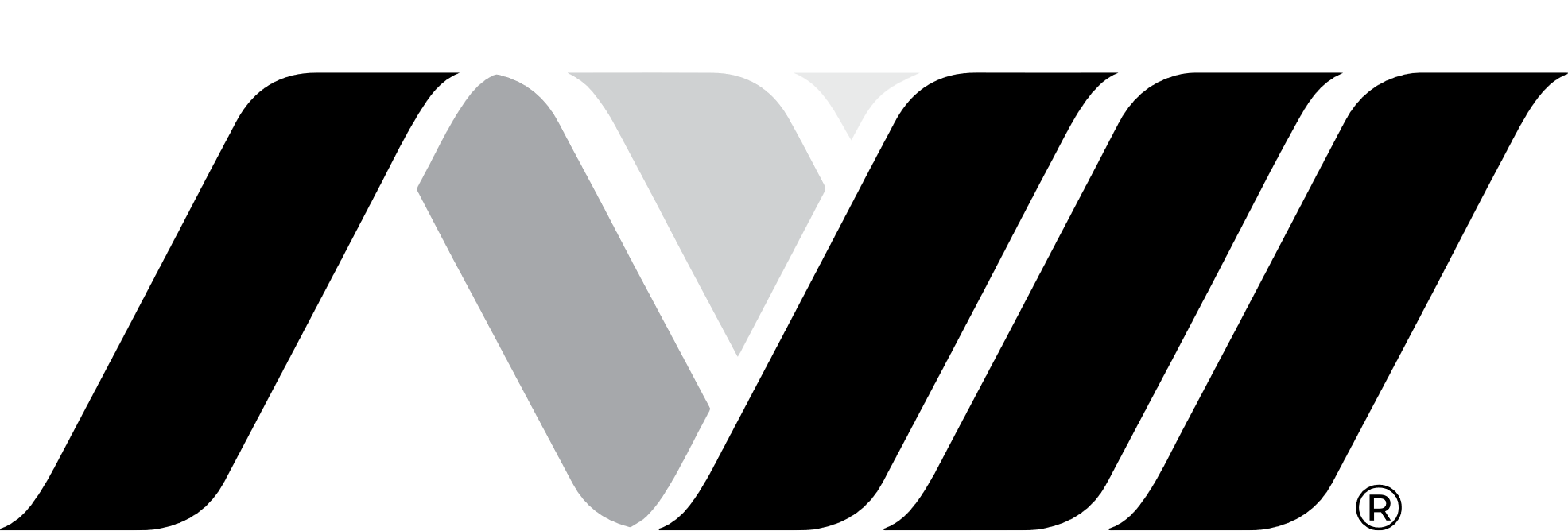 Located in Peoria, Illinois, Natural Fiber Welding, Inc. (NFW) produces a scalable and sustainable universe of peerless high-performance materials created from abundant natural sources. NFW is driven by an entrepreneurial spirit, innovative ideas, and the desire to commercialize new products from nature and is comprised of a team of scientists, engineers, and business leaders that are inspired to impact the world.  We are looking for exceptional talent who can contribute to our exciting and fast-paced, rapidly growing organization.FULL-TIME Chief Financial OfficerApplications of those who desire an opportunity to be part of cutting-edge research in a scale-up facility are invited for the CFO position.  We are seeking an exceptional candidate who is a self-starter with the ability to rapidly adapt to business needs and who can contribute to this partnership by providing strategic oversight with an emphasis on financial reporting analysis and cash flow management. Key Responsibilities include:Directs financial and budget activities to fund operations, maximize investments, and increase efficiencyAnalyzes revenue and expenditure trends; recommends appropriate budget levels and ensures expenditure controlEstablishes and maintains the NFW's overall accounting systems, procedures, and policiesLeads process in developing and establishing budgets and strategic initiativesResponsible for all aspects of the monthly and annual accounting cycleEnsures completion of monthly and annual financialsMaintains financial records; ensures accuracy of entries to ledger accounts and reconciles subsidiary ledger account to the general ledgerPrepares balance sheets, profit and loss statements and other financial reportsResponsible for all aspects of accounts payable and receivableAnalyzes current costs, revenues, financial commitments and obligations incurred to predict future revenues and expensesProvides payroll management subject matter expertise and ensures compliance with applicable local, state and federal requirementsDevelops and maintains working relationships with all internal and external clientsOther related duties as assignedMinimum Qualifications include:Bachelor’s degree in Accounting or Finance requiredCPA preferredMinimum of 5 years accounting experience requiredExpert knowledge of Excel and QuickBooks requiredExpert knowledge with cost benefit analysis is mandatoryExperience raising capital through debt and equityDemonstrated experience to include strategic oversight with an emphasis on financial reporting analysis and cash flow managementDemonstrated knowledge in finance, accounting, taxes, internal controls, and reimbursementStrong attention to detail; ability to maintain accurate records of confidential dataExcellent written and verbal communication skills; ability to clearly communicate issues to all levels of the organizationStrong problem solving, project management, and organizational skills.Reasonable accommodations may be made to enable individuals with disabilities to perform essential functions of the position.Our employees enjoy an innovative, collaborative culture in a casual work environment, opportunities for development, flexible work schedules, and very competitive company-paid benefits including health insurance, personal/vacation, sick, holiday and paternity leave pay as well as retirement savings option.Qualified candidates should submit a cover letter addressing their qualifications for the position, current resume and complete contact information for 3 professional references to jobs@naturalfiberwelding.com. Review of applications will begin immediately and continue until the position is filled.  While we sincerely appreciate all applications, only those candidates selected for interview will be contacted.NFW is an Equal Opportunity Employer. 